																	   ZLÍNSKÝ KRAJSKÝ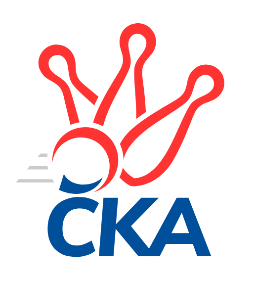 KUŽELKÁŘSKÝ SVAZ                                                                                               Zlín   16.10.2021ZPRAVODAJ ZLÍNSKÉ KRAJSKÉ SOUTĚŽE2021-20225. koloTJ Sokol Machová C	- TJ Valašské Meziříčí D	5:1	1608:1546	5.5:2.5	15.10.TJ Sokol Luhačovice B	- TJ Bojkovice Krons C	4.5:1.5	1746:1636	6.0:2.0	16.10.KK Kroměříž D	- TJ Spartak Hluk	5:1	1538:1475	6.0:2.0	16.10.SC Bylnice B	- VKK Vsetín C	5:1	1649:1635	4.0:4.0	16.10.TJ Spartak Hluk	- VKK Vsetín C	2:4	1449:1488	3.0:5.0	13.10.Tabulka družstev:	1.	TJ Sokol Luhačovice B	5	5	0	0	23.5 : 6.5 	23.0 : 17.0 	 1656	10	2.	KK Kroměříž D	4	4	0	0	22.0 : 2.0 	27.0 : 5.0 	 1705	8	3.	SC Bylnice B	4	3	0	1	17.0 : 7.0 	16.5 : 15.5 	 1558	6	4.	KK Kroměříž C	4	2	0	2	13.0 : 11.0 	15.5 : 16.5 	 1591	4	5.	TJ Spartak Hluk	5	2	0	3	12.0 : 18.0 	19.0 : 21.0 	 1533	4	6.	VKK Vsetín C	5	2	0	3	11.0 : 19.0 	19.0 : 21.0 	 1546	4	7.	TJ Sokol Machová C	4	1	0	3	9.0 : 15.0 	15.5 : 16.5 	 1495	2	8.	TJ Bojkovice Krons C	5	1	0	4	9.5 : 20.5 	16.0 : 24.0 	 1609	2	9.	TJ Valašské Meziříčí D	4	0	0	4	3.0 : 21.0 	8.5 : 23.5 	 1561	0Program dalšího kola:6. kolo22.10.2021	pá	17:00	TJ Valašské Meziříčí D - KK Kroměříž C				VKK Vsetín C - -- volný los --	22.10.2021	pá	17:00	TJ Sokol Machová C - KK Kroměříž D	23.10.2021	so	9:00	TJ Spartak Hluk - TJ Sokol Luhačovice B	23.10.2021	so	16:00	TJ Bojkovice Krons C - SC Bylnice B		 TJ Sokol Machová C	1608	5:1	1546	TJ Valašské Meziříčí D	Václav Vlček	 	 200 	 205 		405 	 1:1 	 413 	 	189 	 224		Jakub Vrubl	Margita Fryštacká	 	 209 	 217 		426 	 1:1 	 390 	 	210 	 180		Jakub Hrabovský	Roman Škrabal	 	 192 	 184 		376 	 2:0 	 343 	 	175 	 168		Tomáš Juříček	Jan Hastík	 	 199 	 202 		401 	 1.5:0.5 	 400 	 	199 	 201		Jiří Hrabovskýrozhodčí: Bohuslav Husek	 TJ Sokol Luhačovice B	1746	4.5:1.5	1636	TJ Bojkovice Krons C	Monika Hubíková	 	 220 	 236 		456 	 2:0 	 391 	 	206 	 185		Jan Křižka	Ludmila Pančochová	 	 203 	 220 		423 	 1:1 	 423 	 	216 	 207		Jan Lahuta	Andrea Katriňáková	 	 215 	 222 		437 	 2:0 	 377 	 	183 	 194		Josef Gazdík	Hana Krajíčková	 	 227 	 203 		430 	 1:1 	 445 	 	225 	 220		Vlastimil Lahutarozhodčí: Zdenka Svobodová	 KK Kroměříž D	1538	5:1	1475	TJ Spartak Hluk	Stanislav Poledňák	 	 200 	 194 		394 	 2:0 	 377 	 	187 	 190		Jiří Pospíšil	Martin Novotný	 	 153 	 184 		337 	 0:2 	 369 	 	177 	 192		Ondřej Kelíšek	Lenka Haboňová	 	 201 	 205 		406 	 2:0 	 351 	 	183 	 168		Eva Kyseláková	Jaroslav Pavlík	 	 199 	 202 		401 	 2:0 	 378 	 	192 	 186		Zdeněk Kočířrozhodčí: Nedopil František	 SC Bylnice B	1649	5:1	1635	VKK Vsetín C	Michal Pecl	 	 199 	 197 		396 	 0:2 	 446 	 	202 	 244		Dita Stratilová	Antonín Strnad	 	 187 	 217 		404 	 1:1 	 378 	 	190 	 188		Vojtěch Hrňa	Ladislav Strnad	 	 214 	 217 		431 	 1:1 	 408 	 	216 	 192		Petr Foltýn	Ondřej Novák	 	 195 	 223 		418 	 2:0 	 403 	 	186 	 217		Lucie Hanzelovározhodčí:  Vedoucí družstev	 TJ Spartak Hluk	1449	2:4	1488	VKK Vsetín C	Tomáš Galuška	 	 148 	 160 		308 	 0:2 	 397 	 	198 	 199		Petr Foltýn	Tomáš Indra	 	 175 	 198 		373 	 0:2 	 422 	 	210 	 212		Dita Stratilová	Ondřej Kelíšek	 	 185 	 196 		381 	 2:0 	 313 	 	151 	 162		Radek Hajda	Ludvík Jurásek	 	 197 	 190 		387 	 1:1 	 356 	 	164 	 192		Adéla Foltýnovározhodčí: Kyselková EvaPořadí jednotlivců:	jméno hráče	družstvo	celkem	plné	dorážka	chyby	poměr kuž.	Maximum	1.	Vlastimil Lahuta 	TJ Bojkovice Krons C	443.00	298.7	144.3	8.0	2/3	(472)	2.	Stanislav Poledňák 	KK Kroměříž D	441.33	297.7	143.7	5.5	3/3	(454)	3.	Petr Buksa 	KK Kroměříž C	434.67	297.3	137.3	6.3	3/3	(474)	4.	Lenka Haboňová 	KK Kroměříž D	434.33	306.0	128.3	5.8	3/3	(450)	5.	Monika Hubíková 	TJ Sokol Luhačovice B	433.00	297.8	135.3	5.3	2/3	(456)	6.	Jaroslav Pavlík 	KK Kroměříž D	431.00	283.3	147.7	3.3	3/3	(449)	7.	Hana Krajíčková 	TJ Sokol Luhačovice B	428.22	293.7	134.6	6.2	3/3	(436)	8.	Dita Stratilová 	VKK Vsetín C	422.17	293.3	128.8	6.7	2/2	(446)	9.	Andrea Katriňáková 	TJ Sokol Luhačovice B	420.50	292.7	127.8	6.2	2/3	(437)	10.	Jaroslav Kramár 	TJ Bojkovice Krons C	420.50	303.5	117.0	13.0	2/3	(422)	11.	Ondřej Novák 	SC Bylnice B	415.83	292.0	123.8	7.2	3/3	(421)	12.	Jan Lahuta 	TJ Bojkovice Krons C	415.25	289.8	125.5	8.8	2/3	(423)	13.	Ondřej Kelíšek 	TJ Spartak Hluk	411.67	283.7	128.0	6.5	3/3	(465)	14.	Josef Vaculík 	KK Kroměříž C	409.50	282.7	126.8	7.0	3/3	(427)	15.	Ludmila Pančochová 	TJ Sokol Luhačovice B	408.56	284.9	123.7	7.2	3/3	(423)	16.	Ladislav Strnad 	SC Bylnice B	404.50	281.3	123.2	7.5	3/3	(448)	17.	Jakub Vrubl 	TJ Valašské Meziříčí D	403.50	278.0	125.5	9.5	4/4	(413)	18.	Jiří Hrabovský 	TJ Valašské Meziříčí D	400.00	278.8	121.3	8.3	4/4	(411)	19.	Petr Foltýn 	VKK Vsetín C	399.88	278.1	121.8	9.4	2/2	(421)	20.	Martin Novotný 	KK Kroměříž D	392.17	275.2	117.0	11.0	3/3	(412)	21.	Antonín Strnad 	SC Bylnice B	390.50	277.5	113.0	10.0	2/3	(404)	22.	Zdeněk Kočíř 	TJ Spartak Hluk	389.50	281.8	107.8	11.8	2/3	(400)	23.	Jan Křižka 	TJ Bojkovice Krons C	389.17	281.8	107.3	13.0	2/3	(416)	24.	Helena Konečná 	TJ Sokol Luhačovice B	385.00	271.3	113.7	11.3	3/3	(395)	25.	Ondřej Rathúský 	KK Kroměříž C	383.50	256.0	127.5	5.3	2/3	(404)	26.	Josef Gazdík 	TJ Bojkovice Krons C	382.67	277.0	105.7	12.7	3/3	(401)	27.	Petr Dlouhý 	KK Kroměříž C	382.00	277.5	104.5	12.0	2/3	(391)	28.	Michal Pecl 	SC Bylnice B	380.75	271.5	109.3	12.0	2/3	(401)	29.	Adéla Foltýnová 	VKK Vsetín C	380.50	273.0	107.5	12.5	2/2	(405)	30.	Ludvík Jurásek 	TJ Spartak Hluk	380.00	274.2	105.8	10.5	3/3	(396)	31.	Jana Dvořáková 	TJ Sokol Machová C	376.33	267.7	108.7	12.0	3/3	(405)	32.	Jakub Hrabovský 	TJ Valašské Meziříčí D	376.00	259.8	116.3	11.0	4/4	(390)	33.	Roman Škrabal 	TJ Sokol Machová C	374.00	268.7	105.3	9.7	3/3	(383)	34.	Miroslav Šopík 	TJ Bojkovice Krons C	371.25	280.5	90.8	16.3	2/3	(382)	35.	Miroslav Ševeček 	TJ Sokol Machová C	371.00	285.5	85.5	17.5	2/3	(385)	36.	Jan Hastík 	TJ Sokol Machová C	370.75	271.0	99.8	12.8	2/3	(416)	37.	Jiří Pospíšil 	TJ Spartak Hluk	362.75	261.3	101.5	10.5	2/3	(377)	38.	Michal Růžička 	KK Kroměříž C	349.50	256.5	93.0	10.5	2/3	(356)	39.	Radek Hajda 	VKK Vsetín C	335.50	235.8	99.8	13.8	2/2	(379)		František Nedopil 	KK Kroměříž D	439.00	303.0	136.0	5.0	1/3	(439)		Petra Gottwaldová 	VKK Vsetín C	433.50	308.0	125.5	5.0	1/2	(455)		Margita Fryštacká 	TJ Sokol Machová C	419.50	287.0	132.5	8.0	1/3	(426)		Jan Lahuta 	TJ Bojkovice Krons C	412.00	280.0	132.0	8.0	1/3	(412)		Václav Vlček 	TJ Sokol Machová C	405.00	299.0	106.0	12.0	1/3	(405)		Lucie Hanzelová 	VKK Vsetín C	401.00	290.5	110.5	10.5	1/2	(403)		Roman Prachař 	TJ Spartak Hluk	398.00	283.0	115.0	8.0	1/3	(398)		Jindřich Cahlík 	TJ Valašské Meziříčí D	396.00	291.0	105.0	12.0	2/4	(404)		Michal Kuchařík 	KK Kroměříž C	393.00	267.0	126.0	5.0	1/3	(393)		Vladimíra Strnková 	SC Bylnice B	390.00	293.0	97.0	6.0	1/3	(390)		Jan Růžička 	KK Kroměříž C	376.00	246.0	130.0	14.0	1/3	(376)		Vojtěch Hrňa 	VKK Vsetín C	374.50	280.0	94.5	12.0	1/2	(378)		Tomáš Indra 	TJ Spartak Hluk	368.50	273.0	95.5	10.5	1/3	(373)		Tomáš Juříček 	TJ Valašské Meziříčí D	367.50	264.5	103.0	14.0	2/4	(392)		Eva Kyseláková 	TJ Spartak Hluk	351.00	246.0	105.0	15.0	1/3	(351)		Jiří Hanák 	TJ Sokol Machová C	339.00	271.0	68.0	22.0	1/3	(339)		Miroslav Nožička 	TJ Spartak Hluk	338.00	259.0	79.0	15.0	1/3	(338)		Tomáš Galuška 	TJ Spartak Hluk	308.00	252.0	56.0	23.0	1/3	(308)		Karolína Zifčáková 	TJ Sokol Machová C	307.00	226.0	81.0	19.0	1/3	(307)Sportovně technické informace:Starty náhradníků:registrační číslo	jméno a příjmení 	datum startu 	družstvo	číslo startu
Hráči dopsaní na soupisku:registrační číslo	jméno a příjmení 	datum startu 	družstvo	Zpracoval: Radim Abrahám      e-mail: stk.kks-zlin@seznam.cz    mobil: 725 505 640        http://www.kksz-kuzelky.czAktuální výsledky najdete na webových stránkách: http://www.kuzelky.com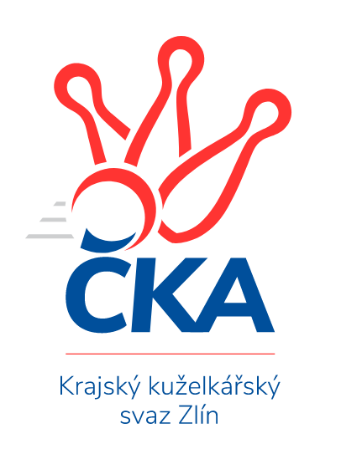 Nejlepší šestka kola - absolutněNejlepší šestka kola - absolutněNejlepší šestka kola - absolutněNejlepší šestka kola - absolutněNejlepší šestka kola - dle průměru kuželenNejlepší šestka kola - dle průměru kuželenNejlepší šestka kola - dle průměru kuželenNejlepší šestka kola - dle průměru kuželenNejlepší šestka kola - dle průměru kuželenPočetJménoNázev týmuVýkonPočetJménoNázev týmuPrůměr (%)Výkon2xMonika HubíkováLuhačovice B4562xDita StratilováVsetín C110.134461xDita StratilováVsetín C4462xMargita FryštackáMachová C109.84263xVlastimil LahutaBojkovice C4451xMonika HubíkováLuhačovice B109.784563xAndrea KatriňákováLuhačovice B4373xLenka HaboňováKroměříž D108.594062xLadislav StrnadBylnice B4313xJaroslav PavlíkKroměříž D107.254014xHana KrajíčkováLuhačovice B4302xVlastimil LahutaBojkovice C107.13445